Speak out. Stay safe. parents/carers letter – with pupil survey consent.NB The survey is for pupils in Primary 5-7 in Northern Ireland. This version of the letter is for use post-delivery.St Peter’s Primary School Plumbridge28/9/21Dear Parent/Carer of P.5-7 ChildrenRE: NSPCC’s Speak out. Stay safe. online programmeAs you are aware, this term we participated in the NSPCC’s Speak out. Stay safe. online programme.  This consisted of an online assembly and supporting classroom based activities.  Speak out. Stay safe.  is a safeguarding programme available to all primary schools in the UK and Channel Islands.  It aims to help children understand abuse in all its forms and to recognise the signs of abuse in a child friendly, interactive way. Children are taught to speak out if they are worried, either to a trusted adult or Childline.Feedback - NSPCC pupil online survey (for pupils in Key Stage 2 in England and Wales, Primary 5-7 in Northern Ireland and Primary 4-7 in Scotland)The NSPCC would like to gather pupil feedback about the online assembly in order to gauge their understanding about the key messages of speaking out and staying safe.  This will be completely voluntary.  If you have agreed that your child can take part in the survey but your child changes his or her mind on the day, that is okay.All survey returns will be anonymous and confidential. However, if in the process of completing the survey e.g. through something a pupil said, a teacher became concerned for a pupil’s welfare we will follow our school’s safeguarding procedures.  If you would like your child to take part in the survey you do not need to do anything.  However, if you do not want your child to take part in this survey please print and sign the slip below and return it to your child’s class teacher before Friday 1st October. Support us while you shopYou may also be interested in the NSPCC’s new selection of BUDDY goodies available from the NSPCC shop at https://shop.nspcc.org.uk/collections/buddy which make perfect gifts for children - and all profits go to help keep children safe. Yours sincerely,S.Falls---------------------------------------------------------------------------------------------------I do not consent to (Name of pupil) _________________________________________participating in the completion of the NSPCC Pupil Survey following the delivery of the Speak out. Stay safe. online assembly.Signed:	_____________________________________________________________		Parent/CarerDate:    	___________________________________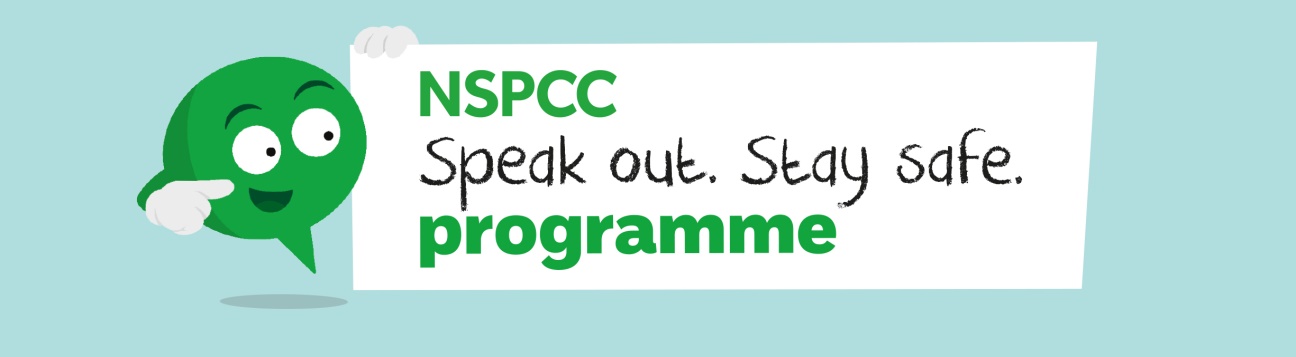 